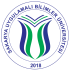 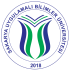 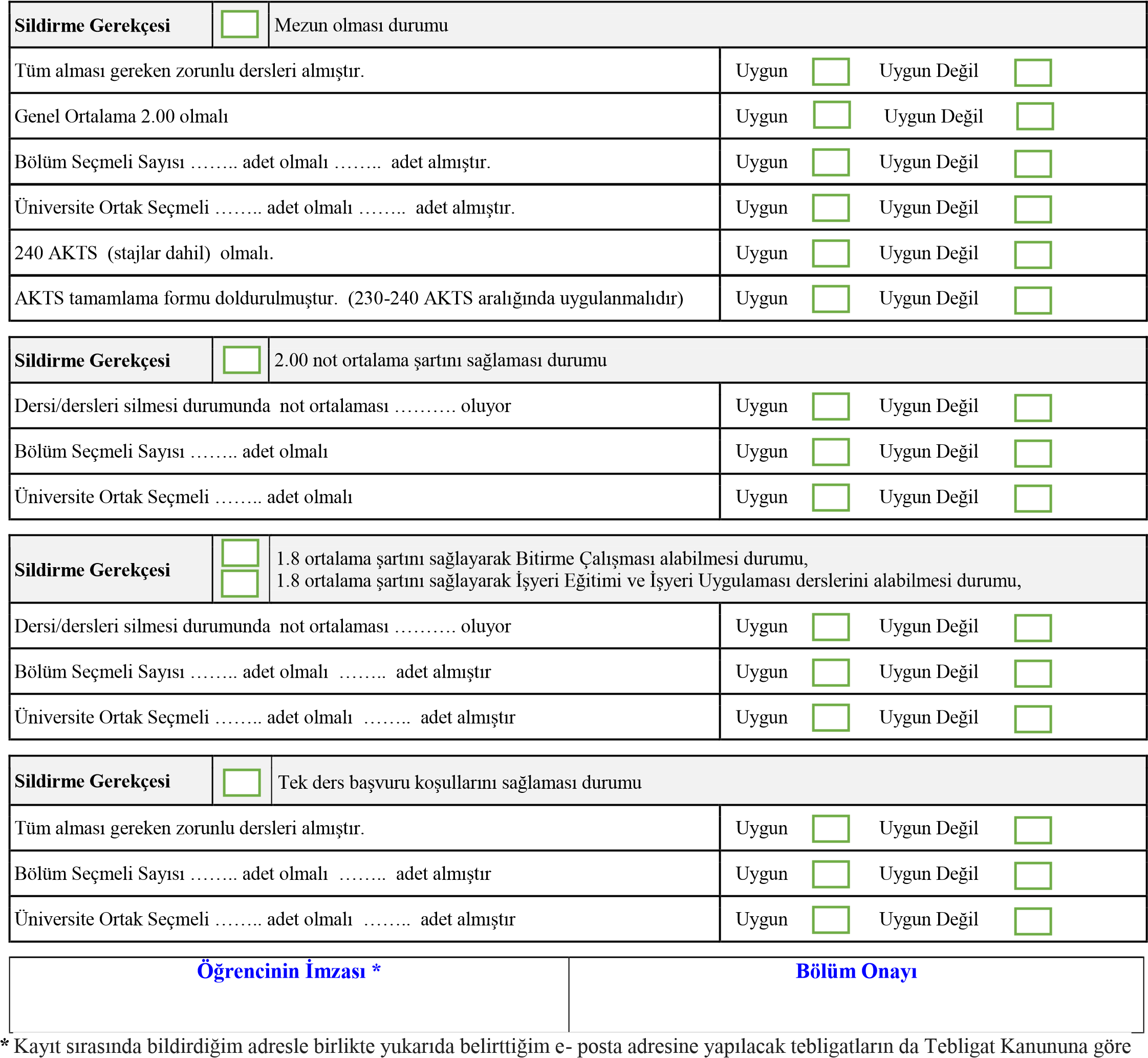 tarafıma yapılmış sayılacağını kabul ve beyan ederim. EKLER: Onaylı Transkript Sayfa 1 / 1 	00.EÖ.FR.63Dersin Kodu Dersin Adı 